TARIFSTartes :Aux fruits (15 €) (8-10 parts)Au fromage Blanc (18 €) (8-10 part)Au poire- chocolat (15 €) (8-10 part)Tartelettes :Aux fruits (4.50 €) (individuel)Entremet :Le Guimauve (25€) (12 parts)Le Moucry (Mousse pâte à tartiner aux cookies) (25€) (12 parts)Le Forêt Noire (28€) (12 parts)Le Fraisier (28€) (12 parts)Poirier (28€) (12 parts)Mousse de Fruits divers -choix du fruit (28€) (12 part)Cœur Exotique (32€) (10-12 part)Duo blanc/praliné (32€) (12-15 part)Choco/fraises (28€) (10 -12 part)Gâteaux :Au chocolat façon « Cat » (à partir de 15€) (8-10 part)Au yaourt classique (10€) (6-8 part)Aux fruits (13€) (6-8 part)Aux Danette (15€) (6-8 part)Pâtisseries individuelles : (commande à partir de 2)Choux chantilly (1€50 pièces) Choux crème pâtissière - saveur au choix (2€ pièces)Eclairs – parfum aux choix (2€50 pièces)Cupcakes : (commande à partir de 6)Au chocolat – crème bonbon banane 2€50 /pièceAu chocolat – crème bonbon fraise 2€50 /pièceLe Nutella 2€50 /pièceLe Caramel 2€50 /pièceCookies :Cookies aux pépites de chocolat (5€ /250g et 2€50 /125g)Cookies chocolat blanc/noix de coco (5€ 50/250g et 2€75/125g)Cookies aux smarties (5€ 50 / les 250g et 2€75/125g)Cookies aux raisins (5€ / les 250g et 2€50/125g)Biscuits à la confiture de fraise (4 € 50 /les 250g et 2€25/125g)Biscuits à la confiture de cerise (4€50 /les 250g et 2€25/125g)Biscuits à la confiture d’abricot (4€ 50/ les 250g et 2€25/125g)Biscuits à la cannelle (4€ / les 250g et 2€/125g)Sablée aux nutella (4€ / les 250g et 2€/125g)Sablée à la vanille (4 € / les 250g et 2€/125g)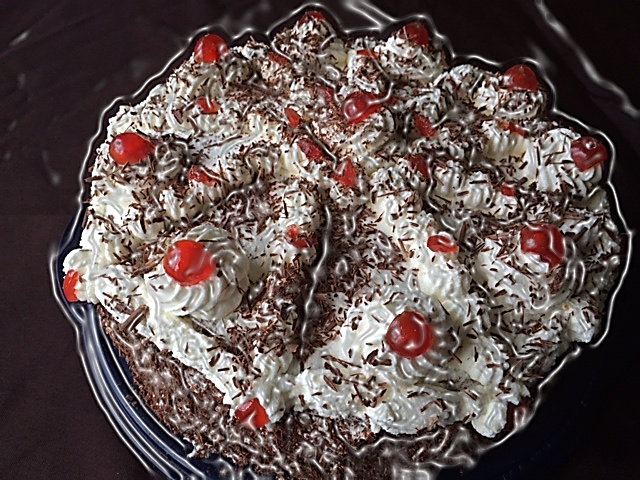 